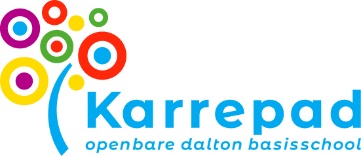 Protocol Meldcode

Met ingang van 1 juli 2013 is de wet Meldcode in werking getreden. In het kader van kwaliteitszorg, wordt de plicht opgelegd om een meldcode te hanteren voor huiselijk geweld en kindermishandeling, daaronder ook begrepen seksueel geweld, vrouwelijke genitale verminking (ook wel genoemd meisjesbesnijdenis) en eer-gerelateerd geweld. De verplichting geldt voor organisaties en zelfstandige medewerkers in de gezondheidszorg, onderwijs, kinderopvang, maatschappelijke ondersteuning, jeugdzorg, justitie en politie.

We stellen de Meldcode vast vanuit de wetenschap:dat iedere school verantwoordelijk is voor een goede kwaliteit van onderwijs en het bieden van een veilige omgeving aan kinderen. Dat deze verantwoordelijkheid zeker ook aan de orde is in het geval van kinderen die (vermoedelijk) te maken hebben met huiselijk geweld of kindermishandeling; dat van de medewerkers die werkzaam zijn  op het Karrepad op basis van deze verantwoordelijkheid wordt verwacht dat zij in alle contacten met leerlingen en ouders/verzorgers attent zijn op signalen die kunnen duiden op huiselijk geweld of kindermishandeling en dat zij effectief reageren op deze signalen;dat onder huiselijk geweld wordt verstaan: (dreigen met) geweld, op enigerlei locatie, door iemand uit de huiselijke kring, waarbij onder geweld wordt verstaan: de fysieke, seksuele of psychische aantasting van de persoonlijke integriteit van het slachtoffer, daaronder ook begrepen ouderenmishandeling, eer-gerelateerd geweld en vrouwelijke genitale verminking (meisjesbesnijdenis). Tot de huiselijke kring van het slachtoffer behoren: (ex-)partners, gezinsleden, familieleden en huisgenoten; dat onder kindermishandeling wordt verstaan: iedere vorm van een voor een minderjarige bedreigende of gewelddadige interactie van fysieke, psychische of seksuele aard, die de ouders of andere personen ten opzichte van wie de minderjarige in een relatie van afhankelijkheid of van onvrijheid staat, actief of passief opdringen, waardoor ernstige schade wordt berokkend, of dreigt te worden berokkend aan de minderjarige in de vorm van fysiek of psychisch letsel, daaronder ook begrepen eer-gerelateerd geweld en vrouwelijke genitale verminking;dat onder kind in deze code wordt verstaan: het kind aan wie de medewerker zijn professionele diensten verleent;dat onder medewerker in deze code wordt verstaan; alle teamleden van Basisschool Petrus Canisius. We nemen bij deze meldcode de volgende zaken in aanmerking: 
1. De Wet maatschappelijke ondersteuning.
2. De Wet op de jeugdzorg. 
3. De Wet bescherming persoonsgegevens. 
4. De Wet op het primair onderwijs.De meldcode in het kort

De meldcode kent 5 stappen:In kaart brengen van de signalen. Collegiale consultatie en eventueel raadplegen Veilig Thuis. Gesprek met de cliënt.Wegen van het geweld of de kindermishandeling.Beslissen: hulp organiseren of melden. Consultatie 
Bij iedere stap van de meldcode geldt dat er voor advies altijd contact op kan worden genomen met het Veilig Thuis.
StroomschemaIn kaart brengen van signalen  De leerkracht signaleert en houdt ruggespraak met de duo-partner. Om te weten over welke signalen het kan gaan, wordt verwezen naar bijlage 1. Om in gesprek te gaan met het kind is bijlage 2 toegevoegd: aandachtspunten voor contact met het kind.  De leerkracht signaleert en bespreekt dit met de aandachtsfunctionaris en ib-er. De ib-er is verantwoordelijk voor de coaching van de leerkracht in dit proces. Dit wordt genoteerd in het maatregelen contactenformulier.  Als na overleg met de ib-er besloten wordt dat er verdere stappen noodzakelijk zijn dan gaat de leerkracht verder met observeren en legt dit schriftelijk· vast. Een format voor verslaglegging is toegevoegd als bijlage 3. Voor de verslaglegging gebruikt de leerkracht de lijst verhelderingsvragen (zie bijlage 8). Hij wordt hierin ondersteund door de intern begeleiders en de aandachtsfunctionaris.  De leerkracht deelt indien mogelijk in een vroeg stadium zorgen met ouders. Collegiale consultatie en eventueel raadplegen VEILIG THUIS 
 De ib-er bespreekt de casus binnen het kindteam. Samen wordt overlegd welke stappen er genomen gaan worden. Te denken valt aan: Advies vragen aan het VEILIG THUIS, SMW, schoolarts, sociaal verpleegkundige, externe vertrouwensarts of anderen (bijvoorbeeld leerplichtambtenaar of een deskundige op het gebied van letselduiding).  Bij een vermoeden van seksueel misbruik, eer-gerelateerd geweld of genitale verminking schakelt de ib-er in overleg met de aandachtsfunctionaris meldpunt bijzondere zorg in of externe vertrouwensarts. Overwogen wordt registratie in de Verwijsindex Risicojongeren (VIR), zie bijlage 7. Gesprek met de ouder(s)  Bespreek en delen zorg met ouder(s). Door de leerkracht, ib-er/directeur.  Bij melding VIR brengt de ib-er samen met de schoolleiding de ouder op de hoogte.  De ib-er/directeur benoemt naar de ouders dat de meldcode wordt gestart.  Een vervolggesprek wordt ingepland. Wegen aard en ernst De ib-er vraagt in overleg met de aandachtsfunctionaris eventueel om een advies aan de externe vertrouwensarts, in het zorg- of kindteam, bij het Advies- en Meldpunt Kindermishandeling (VEILIG THUIS) of meldpunt bijzondere zorg.Hulp organiseren en effecten volgen  De ib-er, de aandachtsfunctionaris en leerkracht bespreken de gekregen adviezen en het oordeel met de ouder(s).  De ib-er organiseert in overleg met de aandachtsfunctionaris hulp door ouder en leerling door te verwijzen naar schoolmaatschappelijk werk, JGZ, Bureau Jeugdzorg of anderszins.  De ib-er en leerkracht monitoren of ouder en kind hulp vragen en krijgen.  De ib-er en leerkracht volgen het kind. Bij weigering van hulp melding bij het VEILIG THUIS  De voorgenomen melding bij het VEILIG THUIS wordt met de ouders besproken. Dit gesprek wordt gevoerd door twee mensen waaronder in ieder geval één persoon vanuit de schoolleiding.  De aandachtsfunctionaris meldt in overleg met de schoolleiding bij het Advies- en Meldpunt Kindermishandeling

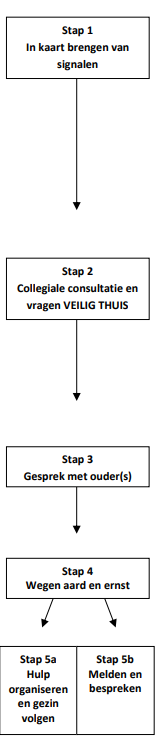 Verantwoordelijkheden
DirecteurHet informeren van teamleden en ouders dat de meldcode er is, wat het doel is en dat deze wordt gehanteerd. Het aanbieden van voldoende en regelmatig terugkeren opleidingen en trainingen voor medewerkers.Het regelmatig evalueren van het gebruik van de meldcode op basis van casuïstiek. Dit draagt bij aan de verbetering van de kwaliteit van de meldcode en van de bewustwording van de handelswijze van de professionals bij signalering van huiselijke geweld en kindermishandeling. Draagt zorg voor de beschikbaarheid van deskundigen die kunnen worden geraadpleegd. De meldcode wordt ingebed in de interne ondersteuningsstructuur. Het zicht houden op de effecten van de meldcode. Het maken van afspraken met de medewerkers (bijvoorbeeld in de MR) op welke wijze zij organisatie hen zal ondersteunen als ouders hen, in of buiten rechte, aanspreken op het zetten van de stappen van de meldcode. Aandachtsfunctionaris i.s.m. met betreffende intern begeleiderAls vraagbaak functioneren binnen de organisatie voor algemene informatie over (de meldcode) kindermishandeling.Signalen herkennen die kunnen wijzen op kindermishandeling.Kennis hebben van de stappen van de meldcode.Taken vaststellen van een ieder (wie doet wat wanneer).De aansluiting van de meldcode op de werkprocessen uitvoeren.Samenwerkingsafspraken vastleggen met ketenpartners.De uitvoering van de meldcode coördineren bij een vermoeden van kindermishandeling.Waken over de veiligheid van de leerling bij het nemen van beslissingen.Zo nodig contact opnemen met het AMK (Advies- en Meldpunt Kindermishandeling) voor advies of melding.De genomen stappen evalueren met betrokkenen.Toezien op zorgvuldige omgang met de privacy van het betreffende gezin.Toezien op dossiervorming en verslaglegging.N.B. Intern begeleider onder- en middenbouw is tevens aandachtsfunctionaris. Zodra het om een kind in de bovenbouw gaat, neemt zij een adviseren rol aan ten opzichte van de intern begeleider van de bovenbouw. 

De medewerker (leerkracht, onderwijsondersteunend personeel, ambulant begeleider, MT-lid)Signalen herkennen die kunnen wijzen op kindermishandeling of huiselijk geweld; Overleggen met de ib-er en/of aandachtsfunctionaris bij zorg over een kind aan de hand van waargenomen signalen die kunnen wijzen op kindermishandeling of huiselijk geweld; Afspraken uitvoeren die zijn voortgekomen uit het overleg met de ib-er en/of aandachtsfunctionaris, zoals observeren of een gesprek met de ouder; De resultaten bespreken van deze ondernomen stappen met de ib-er en/of aandachtsfunctionaris.
Beroepsgeheim
Iedere medewerker die in het onderwijs werkt heeft een beroepsgeheim. Deze zwijgplicht, zoals het beroepsgeheim ook wel wordt genoemd, verplicht de medewerker om, geen informatie over de leerling en/of diens ouder(s) aan derden te verstrekken, tenzij de cliënt hem daarvoor toestemming heeft gegeven. Doel van het beroepsgeheim is de drempel voor de toegang tot onderwijs en/of hulpverlening zo laag mogelijk te maken en het kind/de ouder(s) het vertrouwen te geven dat hij/zij vrijuit kan spreken. 

De hierboven beschreven algemene zwijgplicht voor hulpverleners en begeleiders is niet specifiek opgenomen in een bepaalde wet, maar wordt afgeleid uit de privacybepalingen. (Uit het Europees Verdrag voor de Rechten van de mens en de fundamentele vrijheden (artikel 8) en uit de Grondwet (artikel 10). Deze bepalingen worden nog eens ondersteund door artikel 272 Wetboek van Strafrecht dat een verbod bevat op het verbreken van geheimen die aan de beroepskracht zijn toevertrouwd. 

Specifieke zwijgplicht 
Een aantal beroepsgroepen kent een specifieke zwijgplicht die is geregeld in een ‘eigen’ wet. Dit geldt bijvoorbeeld voor medisch hulpverleners, zoals artsen en verpleegkundigen. Vertrouwensinspecteurs in het onderwijs kennen een eigen bepaling over de omgang met hun zwijgplicht in artikel 6 van de Wet op het onderwijstoezicht. 

Paradox van de geheimhoudingsplicht 
Er doet zich bij de omgang met de zwijgplicht een zekere paradox voor. De zwijgplicht is hét instrument bij uitstek om ervoor te zorgen dat mensen naar de beroepskracht toe komen en ook bereid zijn om open over hun zorgen te spreken. Ze mogen er immers op vertrouwen dat hun verhaal niet zomaar elders terecht komt. Maar een te rigide omgang met het beroepsgeheim kan tot gevolg hebben dat een cliënt die dringend hulp nodig heeft juist niet geholpen wordt omdat de beroepskracht meent dat hij vanwege zijn beroepsgeheim niet in mag grijpen. Al met al is de omgang met het beroepsgeheim een vorm van evenwichtskunst: geheimhouding waar mogelijk, zorgvuldige doorbreking van het geheim waar nodig. De meldcode geeft daarin een handreiking voor zover het gaat om signalen van huiselijk geweld of kindermishandeling. 

Vragen van toestemming 
Bij het verstrekken van gegevens van een kind en/of ouder(s) aan een ander, dus ook bij het doen van een melding aan Veilig Thuis, geldt als hoofdregel dat de beroepskracht zich inspant om toestemming voor zijn melding te krijgen. Geeft de ouder(s) zijn toestemming, dan kan een melding worden gedaan. Weigert de ouder(s) ondanks de inspanning van de beroepskracht zijn toestemming, dan houdt het niet op maar maakt de beroepskracht een nieuwe afweging, zie stap 4. 

Anonieme melding
Het doen van een melding bij het VEILIG THUIS zonder dat de signalen zijn besproken met de ouder, is alleen mogelijk als: 
 de veiligheid van het kind, de ouder, die van de leerkracht of een andere persoon in het geding is; 
 er goede redenen zijn om te veronderstellen dat de ouder door dit gesprek het contact met de functionaris en de school zal verbreken.
De meldcode uitgebreid

Stap 1: Het in kaart brengen van signalen
Breng de signalen die een vermoeden van huiselijk geweld of kindermishandeling bevestigen in kaart en leg deze vast (digitale dossier, zie bijlage 3). Let erop dat objectief beschreven wordt gezien of gehoord is, dan wel welke signalen er waren. Gebruik hierbij de verhelderingvragen (bijlage 4). Bij twijfel kan er gebruik gemaakt worden van bijlage 1a (0 – 4 jaar), 1b (4 – 12 jaar) en 1c 12 – 18 jaar). In de signaleringslijst zijn door het NJI signalen samengebracht over kindermishandeling, gedrag ouders, signalen gezinssituatie en specifieke signalen voor seksueel misbruik. Bij het gebruik van deze informatie is voorzichtigheid geboden. Het opmerken van één of enkele signalen hoeft geen grond te zijn voor een vermoeden van kindermishandeling. Een andere oorzaak is ook mogelijk. Daarbij is de gepresenteerde signalenlijst niet volledig. Ook andere signalen kunnen wijzen op kindermishandeling. Leg ook de gesprekken met betrokkenen over de signalen vast, evenals de stappen die worden gezet en de besluiten die worden genomen. 

Bij vroegsignalering worden signalen gezien die duiden op een zorgelijke of mogelijk bedreigde ontwikkeling. Zelden zullen deze signalen direct duidelijkheid geven over de oorzaak zoals huiselijk geweld of kindermishandeling. Het is daarom verstandig uit te gaan van de signalen die de leerkracht of andere betrokkene bij het kind of in de interactie tussen ouder en leerling waarneemt (zie de bijlage 1a, 1b en 1c). In deze fase wordt het kind geobserveerd in de groep waardoor de signalen in kaart gebracht kunnen worden. 

In een zo vroeg mogelijk stadium bespreekt de leerkracht zijn/haar zorgen en/of signalen met ouders. Door vroegtijdig in gesprek te gaan met ouder(s) kan erger voorkomen worden. Nodig eventueel ouders(s) na schooltijd informeel uit om even mee naar binnen te komen. Tijdens het uitwisselen van de activiteiten van de dag, en andere zaken met betrekking tot het kind, kan informatie van de ouder bijdragen om de situatie in kaart te brengen. Daarnaast kan de ouder en het kind geobserveerd worden kind tijdens overige contactmomenten. De leerkracht verzamelt alle signalen waardoor duidelijk wordt er zorgen zijn en welke zorgen dit zijn. Alle gegevens die te maken hebben met het signaleren en handelen leg de leerkracht schriftelijk digitaal dossier (zie bijlage 3). Op deze wijze wordt verantwoording afgelegd bij de inspectie van het onderwijs, indien hierom wordt gevraagd. 

In de verslaglegging dienen de volgende gegevens vastgelegd te worden: (zie bijlage 3) Datum, plaats en situatie van (ook de informele) gesprekken.Signalen die een vermoeden van huiselijk geweld of kindermishandeling bevestigen of ontkrachten. Indien het om een veronderstelling gaat, leg dit dan vast en vermeld uitdrukkelijk dat het gaat om een veronderstelling. Maak een vervolgaantekening als een veronderstelling later wordt bevestigd of ontkracht wordt.Feitelijke waarneming welke tot de zorgen geleid hebben (zien, horen of ruiken). Contacten over deze signalen. Stappen die worden gezet.Besluiten die worden genomen.Vervolgaantekeningen over het verloop.Vermeld de bron als er informatie van derden wordt vastgelegd.Leg diagnoses alleen vast als ze zijn gesteld door een medewerker die hierin geschoold is (bijvoorbeeld een orthopedagoog).Bespreek alle bevindingen met de ib-er en/of aandachtsfunctionaris. Indien de signalen huiselijk geweld of kindermishandeling gepleegd door een medewerker betreffen, meld de signalen dan bij de leidinggevende of de schoolleiding, conform de Wet Preventie en bestrijding van seksueel geweld en seksuele intimidatie in het onderwijs, artikel 4 Verplichting tot overleg en aangifte inzake zedenmisdrijven (meld- en aangifteplicht). 
In dat geval is dit stappenplan niet van toepassing.

Stap 2: Collegiale consultatie en eventueel raadplegen Veilig Thuis
De leerkracht bespreekt de signalen met de ib-er en/of aandachtsfunctionaris; samen overleggen zij welke stappen er genomen gaan worden. Te denken valt aan: overleggen in het zorg- of kindteam, schoolarts, externe vertrouwensarts, VEILIG THUIS, SHG of een deskundige op het gebied van letselduiding. Bij een vermoeden van seksueel misbruik, eer-gerelateerd geweld of genitale verminking schakelt de ib-er meteen het Meldpunt Bijzondere Zorg in (telefoonnummer zie bijlage 4 Sociale kaart). De schoolleiding wordt te allen tijde op de hoogte gebracht. Door het zorgteam+ wordt overwogen om de signalering in de Verwijsindex Risicojongeren (VIR) te doen, zie bijlage 7. 

Bij signalering in de VIR brengt de ib-er samen met de schoolleiding de ouder op de hoogte, tenzij er gewichtige redenen zijn, dit niet te doen (zie hoofdstuk 4). Er kan besloten worden de signalen te bespreken in het kindteam. Hiervoor is toestemming van de ouder nodig. Het is mogelijk om collegiale consultatie anoniem te doen (zie hoofdstuk 4).Noodsituaties
Bij signalen die wijzen op acuut en zodanig ernstig geweld dat het kind of een gezinslid onmiddellijk moet worden beschermd, dan wordt direct advies gevraagd aan het VEILIG THUIS. Indien het oordeel is, op basis van de signalen, dat onmiddellijke actie geboden is, dan kan zo nodig in hetzelfde gesprek een melding gedaan worden, zodat op korte termijn de noodzakelijke acties in gang kunnen worden gezet. In noodsituaties wordt ook contact gezocht met de crisisdienst van het Bureau Jeugdzorg en/of contact gezocht met de politie om hulp te bieden.

Stap 3: Gesprek met de ouder
De leerkracht gaat in gesprek met de ouders. De ib-er/directeur is bij het gesprek aanwezig. 
Doel van dit gesprek: delen van de zorg. 
Een handleiding voor het voeren van een dergelijk gesprek is toegevoegd als bijlage 5. 

In de meeste gevallen is het onduidelijk wat de oorzaken zijn van de signalen. Door ouders te informeren en uit te wisselen over de ontwikkeling van het kind, kunnen zorgen verduidelijkt, ontkracht of bekrachtigd worden. Nodig de ouder expliciet uit tot het geven van zijn/haar mening en vraag door over leerling gerelateerde onderwerpen in de thuissituatie. Herkent de ouder de situatie? Hoe gedraagt het kind zich thuis? Hoe reageert de ouder daarop? Hoe gaat het opvoeden thuis? Hoe reageert het kind hierop? Hoe is de ontwikkeling van het kind tot nu toe verlopen? Wat vindt de ouder daarvan? Hoe ervaart de ouder de opvoeding en zijn rol als ouder? Breng de ouder na overleg met anderen op de hoogte. Informeer en wissel tijdens deze contacten continu uit over de ontwikkeling van het kind en de zorgen die je hebt. 

Indien de ouder de zorgen herkent kan een begin worden gemaakt met het onderzoeken van kansen en oplossingen. Daarnaast kunnen afspraken gemaakt worden voor in de klas en thuis. Hulpinstanties worden ingeschakeld nadat dit binnen de interne ondersteuningsstructuur is besproken. Het Sociaal Wijkteam of Regieteam kan hierbij betrokken worden. Indien de ouder de zorgen niet herkent blijft de zorg bestaan. In beide gevallen gaan we door naar stap 4 van de meldcode. Protocol Meldcode huiselijk geweld en kindermishandeling - basisschool Petrus Canisius (vastgesteld 09-01-2020) 12 Indien tijdens het gesprek met de ouder duidelijk blijkt dat er geen sprake is van kindermishandeling wordt dit traject afgesloten en vastgelegd op het formulier (bijlage 3). Het kind en de ouder worden binnen de interne en externe zorgstructuur van de school verder begeleid.

Stap 4: Leerkracht en aandachtsfunctionaris/ib-er wegen de aard en de ernst van het huiselijk geweld of de kindermishandeling 
Het risico op huiselijk geweld of kindermishandeling wordt gewogen in stap 4. De aard én de ernst van het huiselijk geweld of de kindermishandeling wordt gewogen. Er wordt gewogen op basis van de signalen, het ingewonnen advies en op basis van het gesprek met de ouder. De aandachtsfunctionaris/ib-er neemt altijd contact op met het VEILIG THUIS of de jeugdgezondheidszorg bij het maken van deze weging; dit wordt gedaan i.o.m. het zorgteam.Stap 5/6: Leerkracht en ib-er hebben de aard en de ernst van het huiselijk geweld of de kindermishandeling gewogen. 

Op basis hiervan beslissen zij: 
 5: hulp organiseren en effecten volgen 
 6: bij weigering van hulp melden bij het VEILIG THUIS 

Stap 5: We organiseren hulp en volgen het gezin 
Als leerkracht en aandachtsfunctionaris/ib-er menen, op basis van de afweging in stap 4, dat het kind en het gezin redelijkerwijs voldoende tegen het risico op huiselijk geweld of op kindermishandeling beschermd kan worden dan: 
 Bespreken zij de gekregen adviezen en het oordeel van het VEILIG THUIS met de ouder(s). 
 Overwegen (nogmaals) of signalering in VIR gewenst is. 
 Organiseren zij noodzakelijke hulp. 
 Volgen zij de effecten van deze hulp; en 
 Doet de schoolleiding in overleg met leerkracht en aandachtsfunctionaris/ib-er alsnog een melding als er signalen zijn dat het huiselijk geweld of de kindermishandeling niet stopt, of opnieuw begint. 

Ouder(s) worden doorverwezen en leerkracht/ib-er vragen daarna of de ouder contact heeft gehad met de betreffende instantie. Aan ouder(s) wordt toestemming gevraagd om als school contact te leggen met de betrokken hulpverleners. Zo kan de school via de hulpverlening informatie krijgen die hen helpt om het kind beter te begeleiden. 

Er worden afspraken gemaakt over begeleidings- en zorgbehoeften van het kind op school. Deze worden op school uitgevoerd. De ouders voeren deze thuis uit.

Stap 6: Melden en bespreken met de ouder(s) 
Als het kind niet voldoende tegen het risico op huiselijk geweld of kindermishandeling beschermd kan worden, of als eraan getwijfeld wordt of voldoende bescherming geboden kan worden dan:  Meldt de aandachtsfunctionaris het vermoeden bij Veilig Thuis. Bij deze melding wordt zoveel mogelijk aangesloten bij feiten en gebeurtenissen en wordt aangegeven indien de informatie die gemeld wordt (ook) van anderen afkomstig is. 
 Met Veilig Thuis wordt overlegd wat er na de melding, binnen de grenzen van de gebruikelijke werkzaamheden van school, zelf nog gedaan kan worden om de leerling en zijn/haar gezinsleden tegen het risico op huiselijk geweld of op mishandeling te beschermen. De voorgenomen melding bij het VEILIG THUIS wordt met de ouders besproken. Dit gesprek wordt gevoerd door twee mensen waaronder in ieder geval de directeur. In het gesprek wordt uitleg gegeven waarom het voornemen er is een melding te doen bij het VEILIG THUIS en wat het doel daarvan is. Er is een handleiding voor dit gesprek, zie bijlage 6. 

Het doen van een melding bij het VEILIG THUIS zonder dat de signalen zijn besproken met de ouder, is alleen mogelijk als: 
 de veiligheid van het kind, de ouder, die van de leerkracht of een andere persoon in het geding is; 
 als er goede redenen zijn om te veronderstellen dat de ouder door dit gesprek het contact met de functionaris en de school zal verbreken. 

Het vragen van advies aan het VEILIG THUIS mag altijd anoniem. Indien na enige periode onvoldoende verbetering zichtbaar is, is het van belang opnieuw contact op te nemen met het VEILIG THUIS en eventueel opnieuw een melding te doen. 

Het VEILIG THUIS adviseert, indien nodig, meerdere keren contact op te nemen indien u onvoldoende verbetering of verslechtering ziet.Bijlage 1: Signalenlijst kindermishandeling 4- tot 12-jarigen
Bijlage 2: Aandachtspunten voor een gesprek met het kind
Bijlage 3: Format voor verslaglegging
Bijlage 4: Sociale kaart het Karrepad
Bijlage 5: Handleiding oudergesprek
Bijlage 6: Handleiding vooraankondiging melding VEILIG THUIS
Bijlage 7: Registratie VIR
Bijlage 8: Lijst verhelderingsvragen


